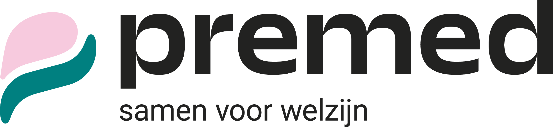 Model re-integratieplan Model van re-integratieplan van de werkgever bij een re-integratietraject van een werknemer: aangepaste of andere arbeid dan het overeengekomen werkCodex welzijn op het werk Art. I.4-71 tot 82Getekend en aangevuld terug te bezorgen aan Waarinfo@premed.be of Dienst re-integratie, Tiensevest 61 Bus 2, 3010 Leuvende werknemerWat en wanneerBij een tijdelijke ongeschiktheid (re-integratiebeoordeling beslissing A) binnen de 63 kalenderdagenBij een definitieve ongeschiktheid (re-integratiebeoordeling beslissing B, na het verstrijken van de tijd voor beroep) binnen de 6 maanden. Datum Datum van opstellen: 	WerkgeverWerkgeversnummer:	Naam:	Adres: 	Vertegenwoordigd door	WerknemerWerknemersnummer :	Naam: 	Geboortedatum:	Rijksregisternummer: 	Overeengekomen arbeidFunctie: 	Omschrijving van de overeengekomen arbeid: werkzaamheden, taken, van het laatste werk dat de werknemer deed voor de ziektemelding: 	Arbeidsvolume (aantal uur) : 	Arbeidsuurrooster (verdeling werkuren) : 	Externe dienst preventie en bescherming op het werkPremed v.z.w.Tiensevest 61/23010 LeuvenT 016 308 111 – F 016 308 110 - info@premed.beArbeidsarts die het formulier re-integratiebeoordeling heeft getekend: 	Datum ondertekening formulier: 	Gelet op het advies van de preventieadviseur-arbeidsarts, namelijk: 	Voorafgaand overlegArtikel I.4-74§1 Codex Welzijn op het werk voorziet in een voorafgaandelijk overleg over het opstellen van het re-integratieplan. Dit overleg is verplicht.Overleg met de werknemer (datum invullen indien van toepassing):Overleg met de arbeidsarts (datum invullen indien van toepassing):Overleg met andere personen die kunnen bijdragen tot het slagen van de re-integratie (specifiëer en vermeld datum indien van toepassing):Resultaat van dit overleg:ZiekenfondsNaam: 	Verbond nummer:	Geldigheidsduur van het re-integratieplan[ ] Het plan is geldig van …/…/…… tot …/…/……[ ] Het plan is geldig van …/…/…… zonder einddatum.Voorstel van aangepast of ander werkAangepast werk betekent dat de taakinhoud dezelfde is als die van het overeengekomen werk. Ander werk betekent dat de inhoud wel verschilt van die van het overeengekomen werk.Het voorstel betreft aangepast/ander werk (schrappen wat niet past). Naam van het ander werk indien van toepassing: 	Omschrijving van de redelijke aanpassingen van de werkpost inzonderheid een aanpassing van de machines en uitrusting en/of het voorzien van passende hulpmiddelen:	Omschrijving van het aangepast werk, inzonderheid de aangepaste taken of de andere taakverdeling, het volume van het werk en het uurrooster waaraan de werknemer kan worden tewerkgesteld, en in voorkomend geval, de progressiviteit van de maatregelen	Omschrijving van het ander werk, inzonderheid de inhoud van het werk dat de werknemer kan uitvoeren, evenals het volume van het werk en het uurrooster waaraan de werknemer kan worden tewerkgesteld, en in voorkomend geval, de progressiviteit van de maatregelen	Aard van de voorgestelde opleiding en/of begeleiding met het oog op het verwerven van de competenties die moeten toelaten dat de werknemer een aangepast of ander werk kan uitvoeren, evenals de betrokken (interne of externe) actoren die zullen instaan voor deze opleiding en/of begeleidingDe geldigheidsduur van het re-integratieplan	Toelichting van de werkgever aan de werknemerDatum:AfsprakenOpmerkingen werknemerHandtekeningenWerkgeverDatum ondertekening:	Handtekening werkgever: 	Werknemer die akkoord gaat met het planDatum van akkoord van de werknemer met het plan: 	Handtekening werknemer:	Werknemer die niet akkoord gaat met het planDatum van niet akkoord van de werknemer met het plan: 	Motivatie van de werknemer voor niet akkoord met het plan:	Handtekening werknemer:	Probleemveld (wat)Oplossing (hoe)Door (wie)Planning (wanneer)